Lonsdale District Scouts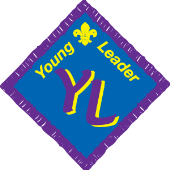 Training WeekendRegistration FormCALLING ALL YOUNG LEADERS… YL Training – Stage 1 (Training is split over 2 weekends)22-24th November at Littledale Scout Campsite in Long Panther LodgeCost: £25 payable to Lonsdale District Scouts To be returned to Tracy Seton, DESC, 21 Broadlands Drive, Bolton Le Sands, Lancs. LA5 8NHOr via email: tracy_seton@talk21.comIt’s going to be a fantastic weekend so don’t miss it and book on soon! Further details will be sent out 10 days before the camp to confirm the final arrangements. But accommodation is inside, catering is provided and we will start at 7.30pm on Friday and finish at 2.30pm on Sunday. Personal Information: Name:                                                                              Date of Birth:Address: Postcode:                                                                       Home Phone:Email:                                                                             Parents email:Mobile:Dietary Requirements:Medical Information- Including any medication being taken: Emergency Contact 1:                                     Phone:                                 Mobile: Emergency Contact 2:	              Phone:                                  Mobile:Doctors Name and Address:Doctors Phone Number:Scouting Details: Scout Group working in:                                               Section: Beavers/ Cubs/ Scouts (Please circle) Have you completed any YL training before:                       Yes/              NoConsent:I give permission for my child : ______________________ Child’s name to attend the Lonsdale Young Leader Training Weekend on the 22-24th November 2013.Signed: ___________________________________________ (Parent/ Guardian)Date: _____________________________________________